GREENWOOD PUBLIC SCHOOL, ADITYAPURAM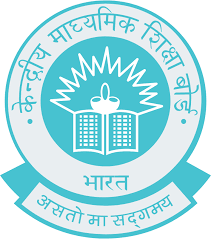 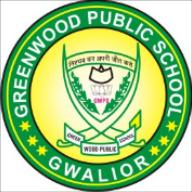 OUR MOTTO-DEVELOPMENT WITH DELIGHTMID TERM EXAMINATION DATESHEETCLASS-XI (2022-23)POINTS TO REMEMBERExam Timings: - 08:00am to 11:30am. Reporting Timings to school is 7:30am sharp.Clear all the dues and collect the Roll Card before the commencement of exams.Come to school in proper uniform on all exam days, without which you will not be allowed to appear for the exam.Do not remain absent as the exam in no case will be taken again.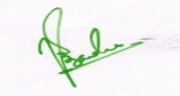 PRINCIPALGREENWOOD PUBLIC SCHOOL, ADITYAPURAMOUR MOTTO-DEVELOPMENT WITH DELIGHTMID TERM EXAMINATION DATESHEETCLASS-XI (2022-23)POINTS TO REMEMBERExam Timings: - 08:00am to 11:30am. Reporting Timings to school is 7:30am sharp.Clear all the dues and collect the Roll Card before the commencement of exams.Come to school in proper uniform on all exam days, without which you will not be allowed to appear for the exam.Do not remain absent as the exam in no case will be taken again.PRINCIPALDATEDAYSUBJECTS12/10/2022WednesdayMathematics/ Biology/ Business Studies/ Sociology14/10/2022FridayPhysics/ Economics/ Political Science15/10/2022SaturdayPainting/Physical Education /Computer Science18/10/2022TuesdayChemistry / Accountancy / History20/10/2022ThursdayEnglishDATEDAYSUBJECTS12/10/2022WednesdayMathematics/ Biology/ Business Studies/ Sociology14/10/2022FridayPhysics/ Economics/ Political Science15/10/2022SaturdayPainting/Physical Education /Computer Science18/10/2022TuesdayChemistry / Accountancy / History20/10/2022ThursdayEnglish